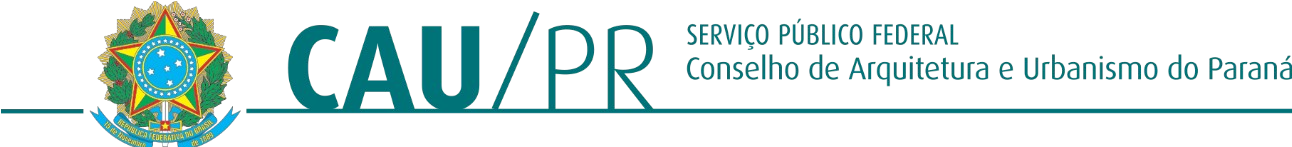 PORTARIA N° 502, DE 19 DE ABRIL DE 2024. 	 						Altera o Parágrafo Único da Portaria nº 486, de 01 de abril de 2024, do CAU/PR O Presidente do Conselho de Arquitetura e Urbanismo do Paraná - CAU/PR, no uso das atribuições que lhe conferem o inciso II do artigo 34 e inciso III do artigo 35 da Lei n° 12.378, de 31 de dezembro de 2010 e artigo 158, inciso LIII do Regimento Interno do CAU/PR vigente.RESOLVE:Art. 1º. ALTERAR a faixa remuneratória da Supervisora Contábil e Financeira do CAU/PR, Sra. ELAINE CRISTINA NIEVIADONSKI PENTEADO, prevista no parágrafo único da Portaria 486 do CAU/PR, passando do grupo ocupacional SU I, do Anexo I, da Deliberação Plenária DPOPR nº 0102-08/2019, para o grupo ocupacional SU II, do Anexo I, da Deliberação Plenária DPOPR nº 0102-08/2019.Art. 2º Esta portaria entra em vigor na data da sua publicação no sítio eletrônico do CAU/PR,       revogando-se todas as disposições em contrário.C U M P R A - S E.Arq. Maugham Zaze Presidente do CAU/PR CAU A189228-2PORTARIA N° 502, DE 19 DE ABRIL DE 2024.